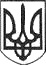 РЕШЕТИЛІВСЬКА МІСЬКА РАДАПОЛТАВСЬКОЇ ОБЛАСТІВИКОНАВЧИЙ КОМІТЕТРІШЕННЯ27 липня 2021 року                                                                                         № 216Про затвердження протоколу електронного аукціону Керуючись законами України „Про місцеве самоврядування в Україні”, „Про оренду державного та комунального майна”, Порядком передачі в оренду державного та комунального майна, затвердженим постановою Кабінету Міністрів України від 03.06.2020 № 483, рішенням третьої позачергової сесії Решетилівської міської ради восьмого скликання від 27.01.2021 № 105-3-VІІІ „Про затвердження документів щодо оренди майна Решетилівської міської територіальної громади”, виконавчий комітет Решетилівської міської радиВИРІШИВ:1. Затвердити протокол електронного аукціону від 13 липня 2021 року                № LLE001-UA-20210622-17796 про визнання переможцем електронного аукціону на право оренди нежитлового приміщення, розташованого за адресою: вул. Освітянська, 6-а, с-ще Покровське, фізичну особу-підприємця Гоштанар Катерину Михайлівну.		2. Відділу з юридичних питань та управління комунальним майном виконавчого комітету міської ради (Колотій Н.Ю.) провести процедуру укладення договору оренди з переможцем аукціону. Секретар міської ради                                                                            Т.А. Малиш                           